Running a paired t-test.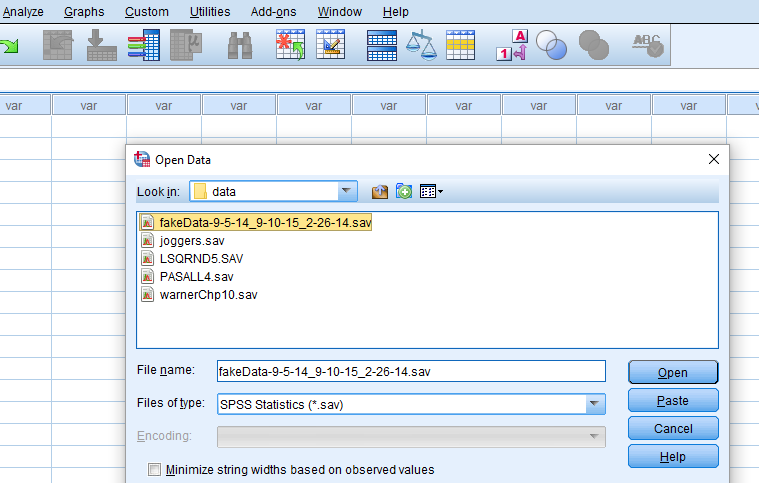 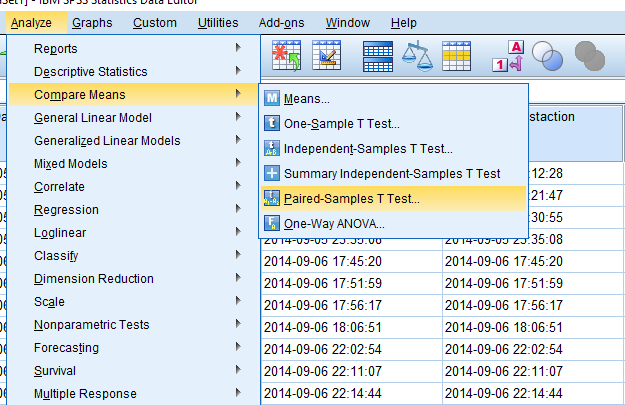 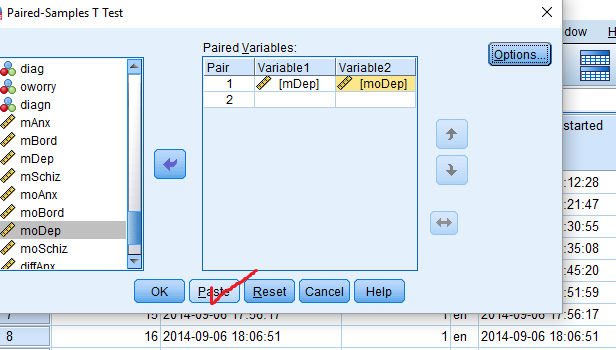 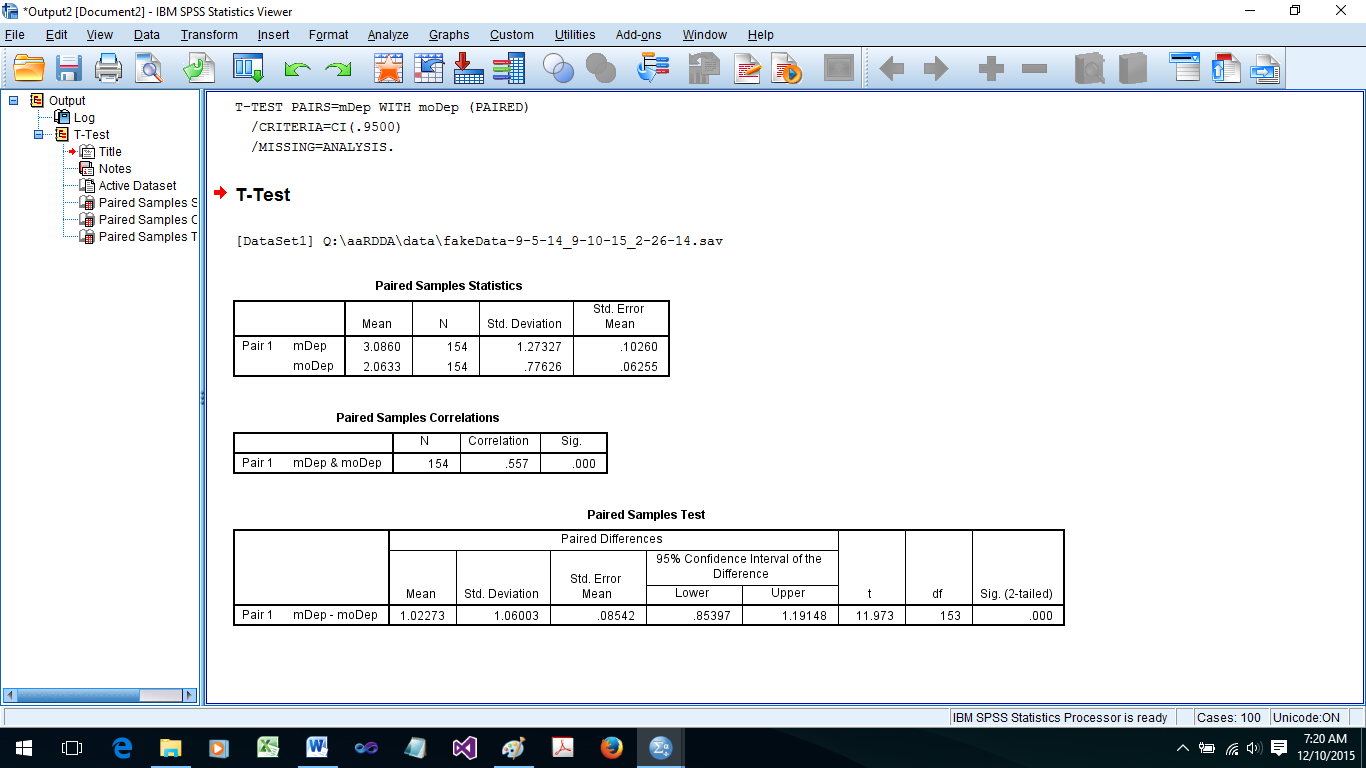 